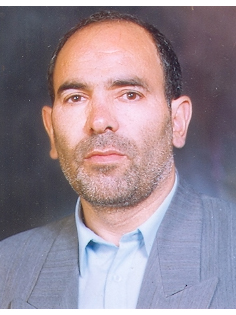 استاد دانشکده علوم اجتماعی- دانشگاه تهرانغلامرضا جمشیدیهاتلفن دفتر:  +98 (21)پست الکترونیکی: gjamshidi@ut.ac.irتحصیلاتPh.D ,1376,جامعه شناسی,منچستر
M.S,1366,جامعه شناسی,تربیت مدرس
کارشناسی,1358,جامعه شناسی,دانشگاه تهران
زمینههای تخصصیو حرفهایسوابق کاري و فعالیت های اجراییعضو کمیته داوران گروه علوم انسانی-(از 1401)
عضو کار گروه ارزیابی توانایی علمی متقاضیان جذب اعضای هیات علمی دانشگاه فرهنگیان-(از 1401)
نماینده هیات اجرایی جذب در کار گروه بررسی توانایی علمی دانشکده ادبیات و علوم انسانی-(از 1401)
عضو شورای علمی و رئیس گروه علمی علوم اجتماعی و علوم ارتباطات جشنواره بین المللی فارابی-(از 1400)
عضو کار گروه بررسی صلاحیت عمومی دانشگاه تهران-(از 1400)
عضو کار گروه بررسی صلاحیت عمومی دانشگاه تهران-(از 1400)
اولین کنفرانس ملی عدالت اجتماعی در ایران-(از 1400)
عضویت هیئت ممیزه دانشگاه تهران-(از 1400)
عضو کار گروه توانایی علمی در رشته علوم اجتماعی دانشگاه فرهنگیان فراخوان 99-(از 1400)
عضو کار گروه توانایی علمی در رشته علوم اجتماعی دانشگاه فرهنگیان-(از 1400)
عضو تخصصی کمیته منتخب تبدیل وضعیت دانشگاه فرهنگیان-(از 1400)
رئیس دانشکده علوم اجتماعی-(از 1400)
عضو هیئت داوران بیست و سومین جشنواره جوان خوارزمی-(از 1400)
عضویت هیات تحریریه دو فصلنامه علمی الگوی پیشرفت اسلامی ایرانی-(از 1399)
مدیر کارگروه تخصصی برنامه ریزی و گسترش عالی علوم اجتماعی-(1398-1400)
عضو کارگروه تخصصی علوم اجتماعی-(از 1397)
عضو گروه تخصصی علوم اجتماعی شورای تحول-(1396-1398)
مدیر گروه علوم اجتماعی اسلامی-(1395-1397)
عضو کمیسیون تخصصی هیات ممیزه موسسه مطالعات و مدیریت جامع و تخصصی جمعیت کشور-(از 1395)
عضو کمیسیون تخصصی هیات ممیزه موسسه مطالعات و مدیریت جامعه و تخصصی جمعیت کشور-(1395-1398)
عضو اصلی هیات بدوی رسیدگی به تخلفات اداری دانشگاه تهران-(1393-1396)
تمدید سرپرست گروه آموزشی علوم اجتماعی اسلامی دانشکده علوم اجتماعی-(از 1392)
معاون فرهنگی دانشگاه-(1392-1394)
معاون آموزشی کمیسیون علوم اجتماعی رفتاری-(1392-1392)
عضو هیات علمی وابسته گروه جامعه شناسی دانشکده علوم اجتماعی-(1392-1394)
سرپرست گروه علوم اجتماعی اسلامی-(از 1391)
رئیس کارگروه جامعه شناسی وزارت علوم و شورای تحول و ارتقاء علوم انسانی-(از 1391)
عضو کارگروه علوم انسانی کمیسیون بررسی نشریات علمی کشور-(1391-1396)
عضو شورای پژوهش و فناوری وزارت ورزش و جوانان -(از 1391)
عضو کمیسیون تحول علوم انسانی دانشگاه-(از 1390)
عضو کمیته  جامعه شناسی گروه علوم اجتماعی شورای برنامه ریزی آموزش عالی-(از 1390)
عضو کمیته جامعه شناسی گروه علوم اجتماعی شورای برنامه ریزی آموزش عالی-(از 1390)
نماینده هیات ممیزه در کمیسیون تخصصی علوم اجتماعی پژوهشگاه علوم انسانی و مطالعات فرهنگی-(1390-1391)
سرپرست گروه علوم اجتماعی وزارت علوم-(1390-1393)
عضو هیات ممیزه پژوهشگاه علوم انسانی و مطالعات فرهنگی-(1389-1391)
سرپرست گروه جامعه شناسی-(1389-1391)
عضو کمیسیون علوم اجتماعی و رفتاری-(از 1387)
عضو کمیته جامعه شناسی وابسته به دفتر گسترش و برنامه ریزی آموزش عالی-(1386-1389)
عضو هیات منصفه شورای معین هیات نظارت بر تشکل های اسلامی دانشگاه-(از 1385)
عضو شورای موقت مرکز ارزیابی کیفیت دانشگاه-(1384-1387)
فعالیت های علمیمقالات- تحلیل محتوای کمی منابع قدرت نرم جمهوری اسلامی ایران در سند مولفه های هویت ملی ایرانیان. جمشیدیها غلامرضا, قربی سیدمحمدجواد (1402)., فصلنامه راهبرد اجتماعی فرهنگی, 12(1).

- واکاوی الزامات و راهکارهای نهاد مدرسه در راستای دستیابی به تدابیر الگوی اسلامی ایرانی پیشرفت. جمشیدیها غلامرضا, نعمتی فاطمه, طاهری عباس سیاح (1401)., فصلنامه مطالعات الگوی پیشرفت اسلامی ایرانی, 10(4).

- قاسم بزرگترین بدرقه تاریخ. جمشیدیها غلامرضا (1400)., فصلنامه تحلیلی انتقادی حوزه, اول(اول).

- شرق‌شناسی معکوس حقوق کودک: تأکید بر حقوق ایرانی-اسلامی کودک.. جمشیدیها غلامرضا, شعبان مریم (1400)., فصلنامه مطالعات و تحقیقات اجتماعی در ایران, 9(4).

- ترسیم شبکه مفهومی نفوذ در مدارس ایرانی با رویکرد بررسی اسناد لانه جاسوسی آمریکا در ایران. جمشیدیها غلامرضا, قربی سیدمحمدجواد (1400)., دوفصلنامه جستارهای انقلاب اسلامی, 3(5).

- بررسی علل جامعه شناختی بدحجابی. حفیظی نافچی فاروق, بقایی سرابی علی, جمشیدیها غلامرضا (1400)., پژوهش های اجتماعی اسلامی, 27(1).

- صورت بندی مسائل و آسیب های اجتماعی در اندیشة ابن خلدون. قجری علی, جمشیدیها غلامرضا, محسنی فرد زهرا (1400)., نظریه های اجتماعی متفکران مسلمان, 11(1).

- جایگاه زنان در سیاست نام هخواجه نظام الملک براساس نظریة تحلیل گفتمان انتقادی فرکلاف. شهریاری منصوره, جمشیدیها غلامرضا, جودی نعمتی اکرم (1399)., زن در توسعه و سیاست, 18(4).

- راهبردهای استحکام اقتصادی نظام سیاسی اسلام از منظر آیت الله محمد علی شاهآبادی(ره). جمشیدیها غلامرضا, قربی سیدمحمدجواد (1399)., فصلنامه مطالعات الگوی پیشرفت اسلامی ایرانی, 9(16).

- سرمایه های اجتماعی تمدن ساز در اندیشه امام خمینی (ره). ابراهیمی کیاپی هادی ابراهیمی کیاپی, جمشیدیها غلامرضا (1399)., مجله علمی مطالعات بنیادی تمدن نوین اسلامی, 3(2).

- کودکی در ادیان، تحلیل کودکی در مسیحیت و اسلام. جمشیدیها غلامرضا, شعبانی مریم (1399)., نظریه های اجتماعی متفکران مسلمان, 10(1), 235-269.

- بررسی گفتمان تولید علم دینی از منظر خسرو باقری. محمدمیرزایی حسن, جمشیدیها غلامرضا, ذوالفقاری ابوالفضل, کرمی مرتضی (1399)., مطالعات اندیشه معاصر مسلمین, 6(11).

- تهدیدات تولید ملی در نظام سیاسی اسلام از منظر اندیشه ی آیت الله محمدعلی شاه آبادی. جمشیدیها غلامرضا, قربی محمد جواد (1398)., فصلنامه مطالعات الگوی پیشرفت اسلامی ایرانی, 7(14).

- بررسی عقلانیت ارزش شناختی و چگونگی حصول آن در اندیشه ماکس وبر "تجزیه و تحلیل منطقه خاکستری". جمشیدیها غلامرضا, نادی زینب (1398)., مجله جامعه شناسی ایران, 20(3).

- آسیب شناسی گفتمان رسانه ای در حوزه قومیت، تبعیض های ادراک شده. جمشیدیها غلامرضا, زمانی طوبی (1398)., فصلنامه امنیت ملی, 9(33), 145-176.

- از نگاه اراده محورانه به علم تا تولید علم دینی (بررسی گفتمان فرهنگستان علوم اسلامی پیرامون ضرورت و کیفیت تولید علم دینی). جمشیدیها غلامرضا, ذوالفقاری ابوالفضل, باقری میاب شهلا, میرزایی محمد (1398)., مطالعات اندیشه معاصر مسلمین, 5(9).

- بررسی جایگاه عقل و برهان در معرفت دینی از منظر مکتب تفکیک. جمشیدیها غلامرضا, مختاری رضا, محمودی رحمت الله (1398)., نظریه های اجتماعی متفکران مسلمان, 9(1), 31-51.

- جامعه شناسی برهانی، نگاهی نو در نظریه پردازی جامعه شناختی. جمشیدیها غلامرضا, نورانی نوراله (1397)., نظریه های اجتماعی متفکران مسلمان, 8(1), 37-58.

- اصالت فرد یا جامعه از منظر شریعتی. جمشیدیها غلامرضا, توانای نامی مریم (1397)., نظریه های اجتماعی متفکران مسلمان, 7(1), 9-32.

- پیامد تناقض و ستیز بین ساختار اجتماعی و ساختار فرهنگی در نظریه ابن خلدون. جمشیدیها غلامرضا, نادی زینب (1397)., فصلنامه مطالعات جامعه شناختی(نامه علوم اجتماعی), 25(1), 23-60.

- آسیب شناسی معرفت دینی در عصر ابن رشد و صدرالدین شیرانی (مورد مطالعه: فصل المقال فیمابین الحکمه و الشریعه من الاتصال و رساله سه اصل فلسفی. جمشیدیها غلامرضا, طاهری کل کشوندی مسلم (1396)., فلسفه دین (اندیشه های فلسفی سابق پردیس فارابی), 14(4), 697-722.

- تبیین امور واقع از منظر ابن خلدون (نگاهی نو به مقدمه). جمشیدیها غلامرضا, اکبری یونس (1396)., نظریه های اجتماعی متفکران مسلمان, 6(1), 81-105.

- روند تاریخی ظهور "دولت توسعه گرا" در ایران با تاکید بر دوره زمانی بعد از جنگ تحمیلی. جمشیدیها غلامرضا, تیموری سید رحیم (1396)., علوم اجتماعی, 4(1), 113-155.

- واکاوی مولفه های رویکرد انتقادی و آسیب شناسی فرهنگی به علوم انسانی- اجتماعی، از دیدگاه رهبر انقلاب اسلامی. عرفان منش ایمان, جمشیدیها غلامرضا (1396)., معرفت فرهنگی اجتماعی, 8(2), 31-54.

- مفهوم عدالت از دیدگاه فارابی و ابن خلدون. جمشیدیها غلامرضا, دیباجی فروشنای شکوه (1395)., نظریه های اجتماعی متفکران مسلمان, 5(1), 81-104.

- مولفه های تمدنی جامعه اسلامی در تفکر اجتماعی شیعی و سلفی: مقایسه تطبیقی آرای شهید مطهری و سید قطب. عرفان منش ایمان, جمشیدیها غلامرضا (1395)., اسلام و علوم اجتماعی, 8(16), 83-109.

- الگویی قرآنی برای سنجش دینداری در ایران. جمشیدیها غلامرضا, آخوندی محمدباقر (1395)., مجله آموزه های قرآنی, 1(23), 55-78.

- بررسی تحلیلی شعارهای جنبش اشغال وال استریت. جمشیدیها غلامرضا, حسین زاده میکاییل (1394)., فصلنامه جامعه شناسی تاریخی, 7(3), 187-210.

- نظره جدیده الی فکره التغییر الاجتماعی لدی ابن خلدون. جمشیدیها غلامرضا, احمدی محمدعزیز (1394)., دراسات فی العلوم الانسانیة (دانشگاه تربیت مدرس), 22(2), 1-16.

- آسیب شناسی اجتماعی طلاق در جامعه شهری ایران (1394-1383). جمشیدیها غلامرضا, نریمانی سعید, جمالی عبدالله (1394)., مهندسی فرهنگی, 10(85), 10-29.

- بازار به مثابه میدان: تحلیل بوردیویی بازار سنتی تهران. جمشیدیها غلامرضا, کلانتری عبدالحسین, نصرتی روح اله (1394)., فصلنامه مطالعات جامعه شناختی(نامه علوم اجتماعی), 22(1).

- بازار به مثابه میدان: تحلیل بوردیویی بازار با تاکید بر بازار سنتی تهران. جمشیدیها غلامرضا, کلانتری عبدالحسین, نصرتی روح الله (1394)., جامعه شناسی هنر و ادبیات- نامه علوم اجتماعی سابق, 22(1), 9-34.

- بررسی آرا و اندیشه های جمعیتی امام خمینی و مقام معظم رهبری. جمشیدیها غلامرضا, نریمانی سعید, عبدی پیمان (1394)., مهندسی فرهنگی, 9(84), 30-41.

- گفتمان انقلاب اسلامی در ادبیات توسعه، با تاکید بر اندیشه اجتماعی امام خمینی ره. جمشیدیها غلامرضا, یوسفوند سامان, نظری نیا مهناز (1394)., فصلنامه مطالعات الگوی پیشرفت اسلامی ایرانی, 3(5), 143-167.

- تحلیل جامعه شناختی توسعه نیافتگی ملل مسلمان و راه های برون رفت از آن از منظر علامه اقبال لاهوری. جمشیدیها غلامرضا, پیری صدیقه (1393)., تاریخ فرهنگ و تمدن اسلامی, 5(17), 55-76.

- بررسی نقش احساس تعلق محله ای در افزایش مشارکت اجتماعی (مورد مطالعه: محله قزل قلعه تهران). جمشیدیها غلامرضا, پروایی هره دشت شیوا, پیری صدیقه, ادیب حاج باقری ثریا (1393)., مطالعات جامعه شناختی شهری, 4(12), 1-24.

- رابطه علوم انسانی اجتماعی با گفتمان و الگوی اسلامی- ایرانی پیشرفت. جمشیدیها غلامرضا, عرفان منش ایمان (1393)., معرفت فرهنگی اجتماعی, 5(4), 5-24.

- بررسی جامع شناس بودن ابن خلدون با تاکید بر قواعد روش شناختی امیل دورکیم. جمشیدیها غلامرضا, میرزایی مهدی (1393)., مطالعات معرفتی در دانشگاه اسلامی, 18(2), 277-296.

- تحولات معنای توسعه پس از انقلاب اسلامی ایران: از طرد توسعه تا معنابخشی های متفاوت به آن. جمشیدیها غلامرضا, نوذری حمزه (1393)., نشریه توسعه محلی ( روستایی - شهری)توسعه روستایی سابق, 6(1), 25-48.

- بررسی نظری رابطه دین اسلام و توسعه در جریان فکری موسسه آموزشی و پژوهشی امام خمینی ره. جمشیدیها غلامرضا, مومن آرانی علی رضا (1392)., فصلنامه مطالعات الگوی پیشرفت اسلامی ایرانی, 2(4), 109-134.

- A Comparative Study of Islamic Revolution of Iran with Davies Theory. Jamshidiha Gholamreza, Ovaisi Fordoyi Ghasem (2013)., Journal of Basic and Applied Scientific researchh, 3(3), 788-800.

- بررسی ارتباط کیفیت زندگی با تغییرات دینداری دانشجویان. جمشیدیها غلامرضا, عنبری موسی, محمدی مهدی (1392)., بررسی مسائل اجتماعی ایران, 4(1), 1-19.

- 3 		 نگرش جامعه شناختی بر تأثیر فرهنگ مدرن از منظر جنسیتی بر تحولات خانواده در تهران. جمشیدیها غلامرضا, صادقی فسائی سهیلا, لولاآور منصوره (1392)., زن در فرهنگ و هنر, 5(2).

- مولفه های نظریه اجتماعی بر اساس مبانی شناخت جامعه در قرآن. جمشیدیها غلامرضا, کافی مجید (1392)., مجله آموزه های قرآنی, -(17(پیاپی 42)), 95-118.

- علل و عوامل دگرگونی تاریخی و اجتماعی از منظر قرآن. جمشیدیها غلامرضا, رضوانی روح الله (1392)., فصلنامه تاریخ اسلام, 14(2), 7-30.

- سودمندی گفتمان انتقادی فر کلاف در تحلیل متون انضمامی: با نگاهی به متون تولید شده رسانه ای با محوریت بحران اقتصادی و اجتماعی اخیر اروپا و آمریکا. نوذری حمزه, جمشیدیها غلامرضا, غلامیپور اسماعیل, ایرانی یوسف (1392)., فصلنامه مطالعات و تحقیقات اجتماعی در ایران, 2(1), 153-176.

- التقدم التاریخی من منظار الاستاد مطهری و الدکتور شریعتی (دراسه تطبیقیه). جمشیدیها غلامرضا, صفار هرندی محمدسجاد (1392)., مجله بین المللی علوم انسانی, 20(2), 17-36.

- نحوه خوانش رمان های جنگ تحمیلی در میان دانشجویان و طلاب. جوادی یگانه محمدرضا, جمشیدیها غلامرضا, صحفی سید محمدعلی (1392)., فصلنامه مطالعات جامعه شناختی(نامه علوم اجتماعی), 20(1), 67-94.

- تبیین رابطه سرمایه اجتماعی و آمادگی برای اقدامات نهادی توسعه اقتصادی در شهر بیرجند. جمشیدیها غلامرضا, قالیبافان سید حسن (1391)., جامعه شناسی هنر و ادبیات- نامه علوم اجتماعی سابق, 19(2), 201-230.

- بررسی رابطه ی کیفیت زندگی دانشجویان با نگرش کارآمد به نظام سیاسی . جمشیدیها غلامرضا, کردی حسین, محمدی مهدی (1391)., مطالعات توسعه اجتماعی-فرهنگی, 1(2), 28-50.

- مدل روش شناختی نظریه پردازی در علوم انسانی-اسلامی. کافی مجید, جمشیدیها غلامرضا (1391)., روش شناسی علوم انسانی, 18(72), 81-109.

- سرشت تبیین تاریخی در اندیشه ی ابن خلدون. جمشیدیها غلامرضا, صبوریان محسن (1391)., تاریخ نگری و تاریخ نگاری, 22(9), 21-44.

- العلاقه بین الفلسفه و الوحی فی علم الکون لدی الفارابی. جمشیدیها غلامرضا,  اابوالفضل مرشدی (1391)., مجلة المحجّة, 1(25), 43-60.

- ارزیابی و گونه شناسی دیدگاه شرق شناسان همدل با دانش اجتماعی مسلمانان. جمشیدیها غلامرضا,  فاطمه هلالی, پارسانیا حمید (1391)., فصلنامه مطالعات الگوی پیشرفت اسلامی ایرانی, 1(2), 7-49.

- بررسی تحولات فرهنگ عمومی در ایران بر اساس تحلیل نام گذاری. جمشیدیها غلامرضا,  مجید فولادیان (1391)., فصلنامه مطالعات فرهنگی و ارتباطات, 7(24), 39-64.

- Marriage and Family Formation of the Second - generation Afghans in Iran: Insights from a Qualitative Study. Abbasi Shavazi Mohammad Jalal, Sadeghi Rasoul, Mahmoudian Hossein, Jamshidiha Gholamreza (2012)., INTERNATIONAL MIGRATION REVIEW, 46(4), 828-860.

- پروپاگاندای بنی امیه علیه خاندان پیامبر. جمشیدیها غلامرضا,  محمدرضا روحانی,  سیدعبدالرسول علم الهدی (1390)., شیعه شناسی, 9(35), 7-44.

- جامعه شناسی تاریخی در اندیشه شهید مطهری. جمشیدیها غلامرضا,  امان الله فصیحی (1390)., علوم اجتماعی, 8(1), 53-77.

- فوکو تاریخ و روش شناسی تاریخی. جمشیدیها غلامرضا,  بهمن باینگانی (1390)., فصلنامه مطالعات فرهنگی دانشگاه تهران-برگ فرهنگ, -(23), 174-199.

- تطبیق نظریه دیویس با انقلاب اسلامی ایران. جمشیدیها غلامرضا,  قاسم اویسی فردویی (1390)., جامعه شناسی هنر و ادبیات- نامه علوم اجتماعی سابق, 18(38), 31-56.

- شیوه های مختلف مقاومت مردم ایران در برابر دستور حکومتی کشف حجاب در دوره ی اول پهلوی. جمشیدیها غلامرضا,  لیلا نجفیان رضوی (1390)., زن در فرهنگ و هنر, 2(3), 37-56.

- عوامل اقتصادی اجتماعی و جمعیتی موثر بر باروری زنان متاهل (49-15 ساله شهر قم). جمشیدیها غلامرضا, کوششی مجید,  یوسف ایرانی (1390)., اسلام و علوم اجتماعی, 1(5), 77-59.

- ابن خلدون در مقام تبیین گری : پوزیتیویست یا تاریخ گرا؟. جمشیدیها غلامرضا,  علی بقائی سرایی (1390)., مجله جامعه شناسی ایران, 12(1-2), 93-118.

- مطالعه تطبیقی گفتمان توسعه در گفتمان تجددگرا و اعتدال گرا با تاکید بر دیدگاه استاد مرتضی مطهری. جمشیدیها غلامرضا,  روح الله نصرتی (1390)., فصلنامه مطالعات الگوی پیشرفت اسلامی ایرانی, 1(1), 75-100.

- ادبیات شفاهی و تاریخ شفاهی بررسی برخی اشارات تاریخی در داستان ترکی اغوز خاقاز. جمشیدیها غلامرضا, ایزدی جیران اصغر (1389)., نامه انسان شناسی, 8(12), 32-50.

- عدالت اجتماعی در اندیشه ایت الله سید محمدباقر صدر. جمشیدیها غلامرضا,  سیدرضا کلوری (1389)., اسلام و علوم اجتماعی, 2(3), 25-54.

- مدرنیته و خودکشی زنان و دختران لک. جمشیدیها غلامرضا,  سیاوش قلی‏پور (1389)., بررسی مسائل اجتماعی ایران, 1(1), 79-106.

- بررسی علل مهاجرت نخبگان به ایران در طول تاریخ؛ با تاکید بر مهاجرت علمای جبل عامل و نسطوری. جمشیدیها غلامرضا,  زهرا میرحسینی (1389)., نامه انجمن جمعیت شناسی ایران, 5(9), 108-127.

- ملاحظه ای تاریخی درباره مناسبات جامعه شناختی نهادهای دین و هنرها. جمشیدیها غلامرضا,  وحید طلوعی (1388)., جامعه شناسی هنر و ادبیات- نامه علوم اجتماعی سابق, 1(2), 7-36.

- رابطه معرفت و جامعه در اندیشه دکتر علی شریعتی. جمشیدیها غلامرضا,  حسین اژدری زاده (1388)., اسلام و علوم اجتماعی, 1(2), 103-138.

- دگرگونی نسلی و هویت اجتماعی در کردستان مطالعه جوانان شهر سقز. جمشیدیها غلامرضا,  کمال خالق پناه (1388)., پژوهش جوانان، فرهنگ و جامعه, -(3), 53-82.

- سیاست گذاری فرهنگی پیامبر اسلام ص و تاثیر آن بر موقعیت فرهنگی - اجتماعی زنان در زیست جهان جاهلی. جمشیدیها غلامرضا,  قاسم زائری (1387)., فصلنامة پژوهش زنان, 6(4), 5-38.

- هرمنوتیک و مسئله تاریخمندی فهم انسانی. جمشیدیها غلامرضا,  وحید شالچی (1387)., تحقیقات فرهنگی ایران, 1(4), 159-184.

- تمدن اسلامی. جمشیدیها غلامرضا (1387)., فصلنامه تاریخ اسلام, 9(34-33), 207-226.

- تحلیل جامعه شناختی از مراسم و مناسک دینی با تأکید بر مراسم عاشورا. جمشیدیها غلامرضا,  علیرضا قبادی (1386)., فصلنامه تاریخ اسلام, 8(30), 37-60.

- دیالکتیک منش و میدان در نظریه عمل پی یر بوردیو. جمشیدیها غلامرضا, پرستش شهرام (1386)., جامعه شناسی هنر و ادبیات- نامه علوم اجتماعی سابق, 1(20), 1-32.

- Afghan transnational networks: looking beyond repatriation.  Monsutti Alessandro, Mahmoudian Hossein, Abbasi Shavazi Mohammad Jalal, Jamshidiha Gholamreza, Sadeghi Rasoul,  Dayana Glozbrok,  Eleka Estilter (2006)., Synthesis Paper, -(---), -.

- پژوهشی در بارة نقش و جایگاه انسان در تئوری توسعة اجتماعی ابن خلدون. جمشیدیها غلامرضا (1383)., دوفصلنامه جمعیت, -(47و48), 160-139.

- تعلقات اجتماعی و اثرات آن بر بازگشت مهاجرین افغانی. عنبری موسی, جمشیدیها غلامرضا (1383)., جامعه شناسی هنر و ادبیات- نامه علوم اجتماعی سابق, 3(11), 43-68.

کنفرانس ها- سلسله نشست های علمی. جمشیدیها غلامرضا (1400)., سلسله نشست های علمی, 28-28 آبان.

- همایش بین المللی افول آمریکا. جمشیدیها غلامرضا, قربی سیدمحمدجواد (1399)., همایش بین المللی افول آمریکا, 6-6 مهر.

- نظریه دولت و تمدن در تاریخ علم اجتماعی مسلمین. جمشیدیها غلامرضا (1392)., دانش اجتماعی مسلمین ظرفیت ها و چالش ها, 22-22 بهمن, قم, ایران.

- نظریه دولت و تمدن. جمشیدیها غلامرضا (1392)., الگوی اسلامی ایرانی پیشرفت, 18-19 فروردین, تهران, ایران.

- Marriage and family formation among the second-generation Afghans in Iran. Abbasi Shavazi Mohammad Jalal, Glozebrook Diana, Jamshidiha Gholamreza, Mahmoudian Hossein, Sadeghi Rasoul (2010)., 26th IUSSP International Population Conference, 27 September-2 October, Marrakesh, Morocco.

- یشگیری از جرم در پیشینه تفکر اسلامی. جمشیدیها غلامرضا, سلیمی محمد رضا (1387)., نخستین همایش ملی پیشگیری از جرم, 12-12 بهمن, تهران, ایران.

- An unbalanced and challenged pace of integration the experiences of second-generation Afghans in Iran. Mahmoudian Hossein, Abbasi Shavazi Mohammad Jalal, Jamshidiha Gholamreza, Glozebrook Diana, Sadeghi Rasoul (2008)., Migration and Migrants in Europe, 9-12 July, Barcelona, Spain.

کتب - آمریکا از منظر امام خمینی (ره). جمشیدیها غلامرضا, قربی سیدمحمدجواد (1402).

- چطور اروپا باعث توسعه نیافتگی آفریقا شد!. جمشیدیها غلامرضا, گنج آبی مهیار, دباغی حمیده (1402).

- انقلاب اسلامی تمدن ساز ایران و فروپاشی نظم آمریکایی با تاکید بر اندیشه آیت الله خامنه ای. جمشیدیها غلامرضا, قربی سیدمحمدجواد (1401).

- حقوق بشر آمریکایی از منظر اندیشه امام خمینی. جمشیدیها غلامرضا, قربی سیدمحمدجواد (1400).

- آسیب شناسی تولید علوم انسانی دینی در ایران. جمشیدیها غلامرضا, میرزایی حسن محمد, ذوالفقاری ابوالفضل (1399).

- غرب شناسی. جمشیدیها غلامرضا (1399).

- اندیشه های امام خمینی در آینه نگاه معاصر. جمشیدیها غلامرضا (1399).

- ماهیت و عملکرد استکبار جهانی از منظر اندیشه امام خمینی. جمشیدیها غلامرضا, قربی سید محمد جواد (1398).

- ترجمه لغات و شرح مفاهیم زیات امین الله و حدیث کساء. جمشیدیها غلامرضا (1396).

- ترجمه و شرح مفاهیم خطبه حضرت زهرا سلام الله علیها.  علیرضا قبادی, جمشیدیها غلامرضا (1396).

- ترجمه و شرح مفاهیم دعای شریف ندبه.  علیرضا قبادی, جمشیدیها غلامرضا (1396).

- ترجمه لغات و شرح مفاهیم زیارت عاشورا.  علیرضا قبادی, جمشیدیها غلامرضا (1396).

- مناجات شعبانیه.  علیرضا قبادی, جمشیدیها غلامرضا (1396).

- جامعه شناسی تاریخی. لولاآور منصوره, جمشیدیها غلامرضا (1395).

- ابن خلدون مورخ، جامعه شناس و فیلسوف. جمشیدیها غلامرضا (1395).

- ترجمه و شرح مفاهیم دعای شریف کمیل.  علیرضا قبادی, جمشیدیها غلامرضا (1395).

- تکنیک های تحلیل اطلاعات از منظر تحلیل گران. جمشیدیها غلامرضا (1395).

- مبانی و اصول جامعه شناسی اسلامی. جمشیدیها غلامرضا, گنج آبی مهیار (1394).

- Practical English for the Students of Sociology of Islam. Ghanj Abi Mahyar, Jamshidiha Gholamreza (2015).

- نظریه جامعه شناختی (تکوین دیدگاه ها و پارادایم های اصلی). جمشیدیها غلامرضا, تیموری سید رحیم (1393).

- متون انقلاب. جمشیدیها غلامرضا (1392).

- مفهوم پردازی واقعیت در جامعه شناسی تاریخی: نظام ارباب غایب در ایران. جمشیدیها غلامرضا, صادقی علی رضا (1392).

- ساختارگرایی پساساختارگرایی و نظریه اجتماعی پسامدرن (زبان تخصصی علوم اجتماعی) 2. جمشیدیها غلامرضا,  هاشم واعظی (1391).

- فارابی و مکتب او. جمشیدیها غلامرضا,  کوشا وطن خواه (1389).

- آسیب شناسی فلسفه قانونی حجاب.  عباس  نظیفی, جمشیدیها غلامرضا,  توران  کرمی (1389).

- ارزیابی انتقادی نظریه های تغییر اجتماعی. جمشیدیها غلامرضا (1389).

- ابن خلدون مورخ  جامعه شناس و فیلسوف. جمشیدیها غلامرضا (1388).

- زبان تخصصی علوم اجتماعی. علی بابائی یحیی, جمشیدیها غلامرضا (1387).

- زبان تخصصی علوم اجتماعی. علی بابائی یحیی, جمشیدیها غلامرضا (1385).

- پیدایش نظریه  های  جامعه  شناسی(سال دوم). جمشیدیها غلامرضا (1383).

مجلاتپایان نامه ها و رساله ها- جامعه مدنی، محمد افشار، غلامرضا جمشیدیها، کارشناسی ارشد،  76-7 

- مطالعه نقش دین در نظام اجتماعی از نظر ابن خلدون، ادریس گل پروران، غلامرضا جمشیدیها، کارشناسی ارشد،  1401/6/22 

- سنت و تجدد از منظر مهدی قلی خان هدایت، محمد زندلشنی، غلامرضا جمشیدیها، کارشناسی ارشد،  1401/6/20 

- ارزیابی بازنمایی ایران به  مثابه دیگری در سفرنامه سیاحان دوره صفوی و دلالتهای آن بر شرق شناسی، فاطمه هلالی، غلامرضا جمشیدیها، دکتری،  1401/2/18 

- نسبت انسان شناسی وعدالت با تاکید برآرائ شهید صدر، حدیثه حقداری، غلامرضا جمشیدیها، کارشناسی ارشد،  1400/6/29 

- ارزیابی عرفی گرایی در نظر متفکران اجتماعی پس از انقلاب اسلامی، هادی ابراهیمی کیاپی، غلامرضا جمشیدیها، کارشناسی ارشد،  1400/12/3 

- عقلانیت در مناقشه پاپر و هابرماس، سعید عبادی، غلامرضا جمشیدیها، کارشناسی ارشد،  1400/11/30 

- آزادی از منظر شهید مرتضی مطهری، حسین کوهی، غلامرضا جمشیدیها، کارشناسی ارشد،  1400/11/12 

- تبیین مفهومی و مبانی فقهی اختلاط مردان و زنان و تحلیل کاربست های اجتماعی آن، مینا یافتیان، غلامرضا جمشیدیها، کارشناسی ارشد،  1399/11/20 

- واکاوی تاثیرات نظریات اجتماعی آیت االه شاه آبادی بر اندیشه سیاسی اجتماعی امام خمینی(ره)، مهدی خداپرست، غلامرضا جمشیدیها، کارشناسی ارشد،  1398/6/31 

- ساخت قدرت در ایران معاصر، با تاکید برمبانی مشروعیت دولت جمهوری اسلامی، یوسف امیری، غلامرضا جمشیدیها، کارشناسی ارشد،  1398/6/31 

- زن در کشاکش سنت و تجدد، بررسی جایگاه زن مسلمان درجوامع اسلامی معاصر با تاملی بر آراء شهید مرتضی مطهری، سید قطب و نصرحامد ابوزید، مینا جهانشاهی، غلامرضا جمشیدیها، کارشناسی ارشد،  1398/6/26 

- نقد جامعه شناسی پوزیتیویستی با تاکید برمکتب فرانکفورت، صادق احمدی، غلامرضا جمشیدیها، کارشناسی ارشد،  1397/6/31 

- مساله سکولاریسم در  جهان اسلام ، سعیده ممتدی، غلامرضا جمشیدیها، کارشناسی ارشد،  1397/6/26 

- خاستگاه های فکری و اجتماعی جنبش های تکفیری و سلفی در خاورمیانه از آغاز دهه 1970، شاهین زرع پیما، غلامرضا جمشیدیها، کارشناسی ارشد،  1396/6/20 

- نقش مردم در حکومت با تاکید بر آراء امام خمینی و ابوالاعلی مودودی، حسین طاهری، غلامرضا جمشیدیها، کارشناسی ارشد،  1396/11/30 

- انجمن حجتیه و نقش آن در تاریخ اجتماعی معاصر ایران، مرضیه عیوضی، غلامرضا جمشیدیها، کارشناسی ارشد،  1396/11/30 

- نقد روش شناسی متفکران موسوم به فمنیست های اسلامی به متون دینی، محبوبه کریمی احمدابادی، غلامرضا جمشیدیها، کارشناسی ارشد،  1396/11/28 

- بررسی و مطالعه دیدگاههای فرهنگی حضرت آیت الله خامنه ای، محدثه میرزاجعفرعلاف، غلامرضا جمشیدیها، کارشناسی ارشد،  1395/7/7 

- غرب و غرب زدگی از دیدگاه امام خمینی (ره)، محمدرضا خاتمی، غلامرضا جمشیدیها، کارشناسی ارشد،  1395/6/23 

- فرهنگ مورد انتظار اسلام در مواجهه با یتیم در منابع دینی شیعیان، مهرداد دبیری، غلامرضا جمشیدیها، کارشناسی ارشد،  1395/6/17 

- مطالعه جامعه شناختی نقش مذهب درتوسعه بومی مستقل  درایران بعد انقلاب  باتاکید بر آموزه های فقه سیاسی امام خمینی، عزیز کلانتری، غلامرضا جمشیدیها، دکتری،  1395/6/16 

- روشن شناسی روشنفکران دینی در تفسیر متون اسلامی (با تاکید بر آثار بازرگان، شریعتی و شبستری)، مریم توانای نامی، غلامرضا جمشیدیها، کارشناسی ارشد،  1395/12/2 

- فهم متفکران مسلمان انقلابی از رخداد  انقلاب  در جریان وقوع انقلاب اسلامی، سیدشفیع جوادی، غلامرضا جمشیدیها، کارشناسی ارشد،  1395/12/16 

- مقایسه مولفه های اسلام ناب در اندیشه اجتماعی امام خمینی و سید قطب، فاطمه حسن زاده، غلامرضا جمشیدیها، کارشناسی ارشد،  1395/11/30 

- Comparison of the factors of pure Islam in the viewpoint of the Imam Khomeini and Sayyid Ghotb’s Social thoughts.، فاطمه حسن زاده، غلامرضا جمشیدیها، کارشناسی ارشد،  1395/11/30 

- مقایسه مولفه های اسلام ناب از دیدگاه اندیشه اجتماعی امام خمینی و سید قطب، فاطمه حسن زاده، غلامرضا جمشیدیها، کارشناسی ارشد،  1395/11/30 

- انسان اجتماعی از دیدگاه  شهید مطهری (ره)، محمدرضا مهدوی، غلامرضا جمشیدیها، کارشناسی ارشد،  1394/6/31 

- مقایسه "مدینه فاضله'' ابونصر فارابی با اتوپیاهای دوران رنسانس با تاکید بر (اتوپیا) توماس مور، مجتبی کاوه، غلامرضا جمشیدیها، کارشناسی ارشد،  1394/6/23 

- جایگاه هویت محلی و میزان توجه به مولفه های آن در کتاب های درسی معارف افغانستان، محمدعزیز نشاط، غلامرضا جمشیدیها، کارشناسی ارشد،  1393/3/13 

- تبیین دولت توسعه گرا در ایران، سید رحیم تیموری سندسی، غلامرضا جمشیدیها، دکتری،  1393/12/20 

- گفتمان های توسعه پس از انقلاب اسلامی ایران، حمزه نوذری، غلامرضا جمشیدیها، دکتری،  1392/8/18 

- مسئله اجتماعی از منظر شهید صدر _ منصوره مهدیزاده، منصوره مهدی زاده، غلامرضا جمشیدیها، کارشناسی ارشد،  1392/6/31 

- مطالعه جامعه شناختی _ انسان شناختی کنش نیروهای بازار در میدان اقتصادی ( مطالعه موردی بازار سنتی تهران و بازار مدرن هایپراستار)، روح اله نصرتی، غلامرضا جمشیدیها، دکتری،  1392/12/28 

- تحلیل جامعه شناختی کنش اقتصادی آذری زبان ها (با تاکید بر دلایل موفقیت دریانی ها در بخش سوپرمارکت و فروشگاههای زنجیره ای، منوچهر علی نژاد، غلامرضا جمشیدیها، دکتری،  1392/11/20 

- صورت بندی گفتمان های هویتی افغانستان ، حسین داد بیانی، غلامرضا جمشیدیها، کارشناسی ارشد،  1391/7/15 

- تبیین جامعه شناختی فاصله در روابط زوجین، زینب ملکی پور، غلامرضا جمشیدیها، کارشناسی ارشد،  1391/5/9 

- بررسی کارکردهای مدارس خود گدان افغانستانی _ سید نادر موسوی، سیدنادر موسوی، غلامرضا جمشیدیها، کارشناسی ارشد،  1391/4/31 

- دولت و توسعه صنعتی (مطالعه موردی دوره پهلوی دوم)، محمدرحیم صفری، غلامرضا جمشیدیها، دکتری،  1391/12/7 

- تبیین رابطه ی سرمایه اجتماعی و آمادگی  اقدامات نهادی برای توسعه اقتصادیمورد مطالعه: استان خراسان جنوبی، حسن قالیبافان، غلامرضا جمشیدیها، دکتری،  1391/03/28 

- آزمون نظریه انحطاط دولت ابن خلدون در دوره صفویه _ سجاد علیزاده، سجاد علیزاده، غلامرضا جمشیدیها، کارشناسی ارشد،  1390/8/3 

- مطالعه عوامل موثر بر تقاضای گردشگری جنگ در ایران، سیده فاطمه نعمتی، غلامرضا جمشیدیها، کارشناسی ارشد،  1390/6/6 

- مطالعه عوامل اجتماعی موثر بر تقاضای گردشگری جنگ در ایران ( از نگاه بازدید کنندگان )، فاطمه نعمتی، غلامرضا جمشیدیها، کارشناسی ارشد،  1390/6/6 

- خوانش رمانهای جنگ در میان طلاب ودانشجویان، محمد علی صحفی، غلامرضا جمشیدیها، کارشناسی ارشد،  1390/5/15 

- تطورات گفتمانی مکتب قران در کردستان، جمال خسروی، غلامرضا جمشیدیها، دکتری،  1390/4/18 

- تحلیل جامعه شناختی تاثیرویژگیهای جامعه مدرن برتحول ساختارخانواده معاصر ایران، منصوره لولاآور، غلامرضا جمشیدیها، دکتری،  1390/11/26 

- فرایند گسترش تمدن فرنگی در ایران  از دورة ناصری تا پایان پهلوی اول (از 1228 تا1320 ﻫ.ش.)، مهدی فرجی، غلامرضا جمشیدیها، دکتری،  1389/3/7 

- بررسی علل. فرایند و نتایج جنبش اعتراض اجتماعی 15 خرداد 1342، ابوالفضل آقابابا، غلامرضا جمشیدیها، کارشناسی ارشد،  1389/12/18 

- پایان نامه- قاسم زائری، قاسم زائری، غلامرضا جمشیدیها، دکتری،  1389/11/18 

- عوامل اجتماعی موثر بر درک از عدالت اجتماعی در بین دانشجویان دانشگاه تهران، آزاده وحیدنیا، غلامرضا جمشیدیها، کارشناسی ارشد،  1388/09/15 

- بازنمایی مفهوم جنبش دانشجویی در نشریات دانشجویی، روح الله باقری، غلامرضا جمشیدیها، کارشناسی ارشد،  1388/09/10 

- اینترنت، جهانی شدن و هویت فرهنگی جوانان در ایرانبررسی موردی دانشجویان دانشگاه تهران، اسد اله بابائی فرد، غلامرضا جمشیدیها، دکتری،  1388/06/23 

- بررسی عوامل موثر بر میزان آینده‌نگری در میان دانشجویان (مطالعه موردی: دانشجویان دانشگاه تهران)، حمید پورنگ، غلامرضا جمشیدیها، کارشناسی ارشد،  1388/06/18 

- صورتبندی میدان تولید ادبی ایران مطالعه موردی:محمدحجازی و صادق هدایت، رضا تسلیمی تهرانی، غلامرضا جمشیدیها، کارشناسی ارشد،  1387/10/10 

- جامعه شناسی رمان فارسی و مساله دیگری، شاپور بهیان، غلامرضا جمشیدیها، دکتری،  1387/02/28 

- توسعه تکنولوژی و صنعت نفت ایران از سال 1287 تا 1357، محمدرضا مهدی زاده، غلامرضا جمشیدیها، دکتری،  1386 

- مطالعه مقایسه ای عدالت اجتماعی از منظر استاد مطهری و دکتر شریعتی از دیدگاه جامعه شناختی، طوبی زمانی، غلامرضا جمشیدیها، کارشناسی ارشد،  1386 

- تحلیل اجتماعی گفتمان فولکلور در ایران معاصر ( نمونه مورد مطالعه حوزه فولکلور ترکمن)، علیرضا قبادی، غلامرضا جمشیدیها، دکتری،  1385 

- شکاف نسلی جوانان (15-25سال) با نسل انقلاب (42- 52سال ) مطالعه موردی شهر ایلام، زینب ملکشاهی، غلامرضا جمشیدیها، کارشناسی ارشد،  1385 

- صورتبندی میدان تولید ادبی در ایران معاصر، شهرام پرستش، غلامرضا جمشیدیها، دکتری،  1385 

- دگرگونی نسلی و هویت اجتماعی در کردستان ( مطالعه موردی جوانان شهر سقز)، کمال خالق‌پناه، غلامرضا جمشیدیها، کارشناسی ارشد،  1384 

- بررسی میزان نارضایتی سیاسی دانشجویان دانشگاه تهران و تاثیر عوامل مشارکت سیاسی بر آن، مسعود سرآبادانی، غلامرضا جمشیدیها، کارشناسی ارشد،  1381 

- بررسی کارکردهای اجتماعی مراسم دینی با تاکید بر مراسم عاشورا، علیرضا قبادی، غلامرضا جمشیدیها، کارشناسی ارشد،  1381 

- رابطه طبقه بندی اجتماعی و گرایش های دینی مردم در تهران، پروانه مومیوند، غلامرضا جمشیدیها، کارشناسی ارشد،  1380 

- صورتبندی هویت جدید و تغییر نگرش زنان نسبت به احکام رساله ای، مهدی فرجی، غلامرضا جمشیدیها، کارشناسی ارشد،  1380 

- " بررسی موانع اجتماعی استقرار فکر دموکراسی در مشروطه'' با تکیه بر نقش عامل های انسانی: روشنفکران و روحانیون، امیر نصرت روحانی، غلامرضا جمشیدیها، کارشناسی ارشد،  1379 

- غرب و غرب زدگی از دیدگاه امام خمینی (رض )، فهیمه سیفی نهاوندی، غلامرضا جمشیدیها، کارشناسی ارشد،  1377 

- بررسی پایگاه اقتصادی -اجتماعی دانشجویان دانشکده علوم اجتماعی دانشگاه تهران، میر شفیع جوادی، غلامرضا جمشیدیها، کارشناسی ارشد،  1375 

- بررسی عملکرد نهضت سوادآموزی شهرستان ابهر در سال 96، علیرضا نظری، غلامرضا جمشیدیها، کارشناسی ارشد،  1371 

- جامعه شناسی انتقادی مکتب فرانکفورت، صبحانعلی فروزنده، غلامرضا جمشیدیها، کارشناسی ارشد،  1371 

